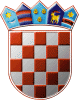 REPUBLIKA HRVATSKAKRAPINSKO – ZAGORSKA ŽUPANIJAGRAD ZLATARGRADSKO VIJEĆEKLASA: 363-01/21-01/49URBROJ: 2140-07-01-22-4Zlatar,  28.06.2022.	Na temelju članka 27. Statuta Grada Zlatara („Službeni glasnik Krapinsko-zagorske županije“ broj 36A/13, 9/18, 9/20, 17A/21), Gradsko vijeće Grada Zlatara na 12. sjednici 28. lipnja 2022. godine, donijelo jeI. izmjene i dopune Programa gradnja građevina za gospodarenje komunalnim otpadom na  području  Grada Zlatara za 2022. godinuČlanak  1.U Programu gradnje građevina za gospodarenje komunalnim otpadom na području Grada Zlatara za 2022. godinu („Službeni glasnik Krapinsko-zagorske županije“ broj 54A/21) članak 1. mijenja se i glasi: „U Proračunu Grada Zlatara za 2022. godinu za građenje građevina za gospodarenje komunalnim otpadom osiguravaju se sredstva u iznosu od 4.273.675,00 kuna i raspoređuju se na: „Članak 2.Ove I. izmjene i dopune Programa objavit će se u Službenom glasniku Krapinsko-zagorske županije.PREDSJEDNICADanijela FindakIzgradnja reciklažnog dvorišta u Donjoj Batini4.273.675,00 - Sredstva EU3.706.620,00 - Prihod od komunalne naknade69.032,00 - Državni proračun498.023,00